11 классы - ЕГЭНормативно-правовая база проведения государственной итоговой аттестации (ГИА) и выдаче аттестатов об основном среднем образованииПРИКАЗ  Министерства просвещения РФ № 233/552 об утверждении  Порядка проведения государственной итоговой аттестации по образовательным программам среднего общего образования от 4 апреля 2023г. ПРИКАЗ Министерства просвещения РФ от 5 октября 2020 г. № 546 "Об утверждении Порядка заполнения, учета и выдачи аттестатов об основном общем и среднем общем образовании и их дубликатов" Приказ Министерства просвещения Российской Федерации  от 16.11.2023 № 867 "О внесении изменений в Порядок заполнения, учета и выдачи аттестатов об основном общем и среднем общем образовании и их дубликатов, утвержденный приказом Министерства просвещения Российской Федерации от 5 октября 2020 г. № 546" ПРИКАЗ Министерства просвещения РФ от 5 октября 2020 г. N 545 "Об утверждении образцов и описаний аттестатов об основном общем и среднем общем образовании и приложений к ним" Порядок заполнения, учета и выдачи аттестатов об основном общем и среднем общем образовании и их дубликатов 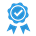 Приказ Министерства просвещения Российской Федерации  от 31.10.2023 № 813
"О внесении изменений в описание аттестата о среднем общем образовании/аттестата о среднем общем образовании с отличием и приложения к ним, утвержденные приказом Министерства просвещения Российской Федерации от 5 октября 2020 г. № 545" Сайт Федерального института педагогических измерений http://www.fipi.ru/документы, регламентирующими структуру и содержание контрольных измерительных материалов;кодификаторы элементов содержания и требований к уровню подготовки выпускников;спецификации контрольных измерительных материалов;демонстрационными вариантами контрольных измерительных материалов ГИА;открытый банк заданий ЕГЭ, ГВЭ;материалы итогового сочинения (изложения).Красноярский ЦОКО - "Центр оценки качества образования" http://coko24.ru/Телефон «горячей» линии "Центра оценки качества образования" Красноярского края по вопросам ГИА-11    8-(391)-2-46-00-29Ответственный по вопросам ГИА (государственной итоговой аттестации), в том числе по вопросам проведения итогового сочинения  (изложения) – заместитель директора по УВР Гапоненко Оксана Владимировна. Обращаться в приемную школы (тел. 269-26-12)Информационный стенд о проведении государственной итоговой аттестации (ГИА) расположен в школе в холле 1 этажаПРЕЗЕНТАЦИЯ - ГИА 11 класс Итоговое сочинение (изложение) в 2023/24 учебном годуУспешное написание сочинения является для обучающихся 11 классов допуском к государственной итоговой аттестации. Обучающиеся с ограниченными возможностями здоровья, дети-инвалиды и инвалиды вместо сочинения вправе писать итоговое изложение.О сроках и местах регистрации для участия в написании итогового сочиненияДля участия в итоговом сочинении (изложении) участники подают заявление не позднее чем за две недели до начала проведения итогового сочинения (изложения): обучающиеся 11 классов - в школу, в которой они обучаются,  экстерны – в образовательные организации по выбору экстерна.Заявление на участие в итоговом сочинении (изложении) необходимо подать до 22 ноября 2023 года для участия 6 декабря 2023 года.Обучающиеся 11 классов, экстерны с ограниченными возможностями здоровья при подаче заявления на участие в итоговом сочинении (изложении) предъявляют копию рекомендаций психолого-медико-педагогической комиссии;обучающиеся 11 классов, экстерны - дети-инвалиды и инвалиды - оригинал или заверенную копию справки, подтверждающей инвалидность.О сроках проведения итогового сочинения (изложения)Основной срок написания итогового сочинения в 2023-2024 учебном году — 6 декабря 2023 года. Обучающиеся, получившие неудовлетворительный результат, не явившиеся на итоговое сочинение (изложение) или не завершившие его написание по уважительным причинам, смогут написать сочинение в дополнительные сроки. Дополнительные  сроки проведения итогового сочинения (изложения) — первая среда февраля и вторая среда апреля. В эти дни сочинения смогут написать те, кто пропустил 6 декабря по уважительной причине, например, по болезни.Итоговое сочинение (изложение) начинается в 10.00 по местному времени.Продолжительность выполнения итогового сочинения (изложения) составляет  3 часа 55 минут (235 минут). Для участников с ограниченными возможностями здоровья, детей-инвалидов и инвалидов, а также лиц, обучающихся по состоянию здоровья на дому, в образовательных организациях, в том числе санаторно-курортных, в которых проводятся необходимые лечебные, реабилитационные и оздоровительные мероприятия для нуждающихся в длительном лечении на основании заключения медицинской организации, продолжительность выполнения итогового сочинения (изложения) увеличивается на 1,5 часа.О сроках, местах и порядке информирования о результатах итогового сочинения (изложения)Результатом итогового сочинения (изложения) является «зачет» или «незачет».С результатами итогового сочинения (изложения) обучающиеся 11 классов могут ознакомиться в своей школе, экстерны – в образовательной организации, в которой писали итоговое сочинение (изложение).Факт ознакомления участников итогового сочинения (изложения) с результатами итогового сочинения (изложения) подтверждается их подписью в протоколе ознакомления с указанием даты ознакомления.Результаты итогового сочинения (изложения) будут известны не ранее чем через семь календарных дней с даты проведения итогового сочинения (изложения).Информация о местах проведения государственной итоговой аттестации, ППЭ (пунктах проведения экзаменов):Из «Порядка проведения государственной итоговой аттестации по образовательным программам среднего общего образования"(утв. приказом Министерства просвещения Российской Федерации и Федеральной службы по надзору в сфере образования и науки от 4 апреля 2023 г. № 233/552)Формы проведения ГИАГИА проводится:а) в форме единого государственного экзамена (далее - ЕГЭ) с использованием контрольных измерительных материалов, представляющих собой комплексы заданий стандартизированной формы (далее - КИМ), - для обучающихся по образовательным программам среднего общего образования,…а также для экстернов, допущенных в текущем году к ГИА;б) в форме государственного выпускного экзамена (далее - ГВЭ) с использованием текстов, тем, заданий, билетов - … для обучающихся с ограниченными возможностями здоровья или для обучающихся детей-инвалидов и инвалидов по образовательным программам среднего общего образования…Для … обучающихся с ограниченными возможностями здоровья или для детей-инвалидов и инвалидов, обучающихся по образовательным программам среднего общего образования, … ГИА по отдельным учебным предметам по их желанию проводится в форме ЕГЭ.ГИА проводится по русскому языку и математике (...обязательные учебные предметы), а также по следующим учебным предметам: литература, физика, химия, биология, география, история, обществознание, иностранные языки (английский, немецкий, французский, испанский и китайский), информатики и информационно-коммуникационные технологии (ИКТ) (... учебные предметы по выбору), которые участники ГИА сдают на добровольной основе по своему выбору для предоставления результатов ЕГЭ при приеме на обучение по программам бакалавриата и программам специалитета.Даты проведения ЕГЭ и ГВЭ утверждены Приказами Минпросвещения РФ:Об утверждении единого расписания и продолжительности проведения государственного выпускного экзамена по образовательным программам основного общего и среднего общего образования по каждому учебному предмету, требований к использованию средств обучения и воспитания при его проведении в 2023 годуОб утверждении единого расписания и продолжительности проведения единого государственного экзамена по каждому учебному предмету, требований к использованию средств обучения и воспитания при его проведении в 2023 году В 2023 году основной этап ЕГЭ пройдет с 26 мая по 20 июня (резервные дни с 22 июня по 1 июля).Участники ГИАК ГИА допускаются обучающиеся, не имеющие академической задолженности, в полном объеме выполнившие учебный план или индивидуальный учебный план (имеющие годовые отметки по всем учебным предметам учебного плана за каждый год обучения по образовательным программам среднего общего образования не ниже удовлетворительных), а также имеющие результат «зачет» за итоговое сочинение (изложение).К экзаменам по учебным предметам, освоение которых завершилось ранее, допускаются обучающиеся XI классов, имеющие годовые отметки не ниже удовлетворительных по всем учебным предметам учебного плана за предпоследний год обучения.Итоговое сочинение (изложение) как условие допуска к ГИА проводится для обучающихся XI классов, экстернов в первую среду декабря последнего года обучения по темам (текстам), сформированным по часовым поясам Федеральной службой по надзору в сфере образования и науки (Рособрнадзор). Изложение вправе писать обучающиеся с ограниченными возможностями здоровья, дети-инвалиды и инвалиды, а также обучающиеся на дому.Для всех выпускников образовательных организаций, реализующих программы среднего  общего образования, обязательные учебные предметы русский язык и математика.ЕГЭ по математике проводится по двум уровням:     ЕГЭ по математике базового уровня, результаты которого признаются в качестве результатов ГИА общеобразовательными организациями и профессиональными образовательными организациями;     ЕГЭ по математике профильного уровня, результаты которого признаются в качестве результатов ГИА общеобразовательными организациями и профессиональными образовательными организациями, а также в качестве результатов вступительных испытаний по математике при приеме на обучение по образовательным программам высшего образования - программам бакалавриата и программам специалитета в образовательные организации высшего образования;О выборе предметов для сдачи ЕГЭЕсли учащийся намерен продолжить образование в образовательном учреждении, то, помимо обязательных, он сдаёт в форме ЕГЭ предметы по выбору.Сдавать можно любое количество предметов.Основанием для выбора предметов является Перечень вступительных испытаний по каждой специальности, который утверждается приказом Министерства образования и науки РФ.Выбранные обучающимся учебные предметы, уровень ЕГЭ по математике, форма (формы) ГИА указываются им в заявлении. Заявление до 1 февраля включительно подается в организацию, осуществляющую образовательную деятельность, в которой обучающийся осваивал образовательные программы среднего общего образования.Обучающиеся изменяют (дополняют) выбор учебного предмета (перечня учебных предметов) при наличии у них уважительных причин (болезни или иных обстоятельств, подтвержденных документально). В этом случае обучающийся подает заявление в ГЭК с указанием измененного перечня учебных предметов, по которым он планирует пройти ГИА, и причины изменения заявленного ранее перечня. Указанное заявление подается не позднее чем за две недели до начала соответствующих экзаменов.О сроках сдачи экзаменовДля проведения ЕГЭ и ГВЭ на территории Российской Федерации и за ее пределами предусматривается единое расписание экзаменов.ПРИКАЗ об утверждении единого расписания ЕГЭПосле каждого этапа предоставляются резервные дни для сдачи экзаменов участниками, которые не смогли по уважительным причинам сдать в установленные сроки.Дополнительные период проведения ГИА для лиц, повторно допущенных в текущем году к сдаче экзаменов по соответствующим учебным предметам, и выпускников прошлых лет.Участие в экзаменах выпускников прошлых лет в иные сроки проведения ЕГЭ допускается только при наличии у них уважительных причин (болезни или иных обстоятельств, подтвержденных документально) и соответствующего решения ГЭК.По решению председателя ГЭК повторно допускаются к сдаче экзаменов в текущем учебном году по соответствующему учебному предмету в дополнительный период:  обучающиеся, получившие на ГИА неудовлетворительный результат по одному из обязательных учебных предметов; обучающиеся и выпускники прошлых лет, не явившиеся на экзамены по уважительным причинам (болезнь или иные обстоятельства, подтвержденные документально); обучающиеся и выпускники прошлых лет, не завершившие выполнение экзаменационной работы по уважительным причинам (болезнь или иные обстоятельства, подтвержденные документально); обучающиеся и выпускники прошлых лет, которым конфликтная комиссия удовлетворила апелляцию о нарушении устанавливаемого порядка проведения ГИА; обучающиеся и выпускники прошлых лет, чьи результаты были аннулированы по решению председателя ГЭК в случае нарушений устанавливаемого порядка проведения ГИА лицами, не являющимися участниками ГИА.По каждому учебному предмету устанавливается продолжительность проведения экзаменов.В продолжительность экзамена по учебным предметам не включается время, выделенное на подготовительные мероприятия (инструктаж, выдачу экзаменационных материалов, заполнение регистрационных полей экзаменационных работ, настройку необходимых технических средств, используемых при проведении экзаменов).Для обучающихся с ограниченными возможностями здоровья, обучающихся детей-инвалидов и инвалидов продолжительность экзамена увеличивается на 1,5 часа (за исключением ЕГЭ по иностранным языкам (раздел "Говорение"). Продолжительность ЕГЭ по иностранным языкам (раздел "Говорение") увеличивается на 30 минут.Памятка о правилах проведения ГИА (ЕГЭ, ГВЭ) 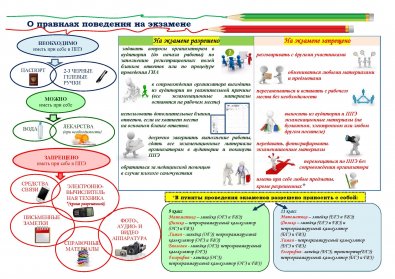 Об ознакомлении с результатами экзаменовПри проведении ГИА в форме ЕГЭ (за исключением ЕГЭ по математике базового уровня) используется 100-балльная система оценки. По каждому предмету ЕГЭ установлено минимальное количество баллов, преодоление которого подтверждает освоение образовательной программы среднего общего образования.По завершении проверки экзаменационных работ председатель ГЭК рассматривает результаты ЕГЭ по каждому учебному предмету и принимает решение об их утверждении, изменении и (или) аннулировании.
Утверждение результатов ЕГЭ осуществляется в течение 1 рабочего дня с момента получения результатов проверки экзаменационных работ. После утверждения результаты ЕГЭ в течение 1 рабочего дня передаются в образовательные организации, а также органы местного самоуправления, осуществляющие управление в сфере образования, учредителям и загранучреждениям для ознакомления обучающихся, выпускников прошлых лет с утвержденными председателем ГЭК результатами ЕГЭ. Ознакомление участников ЕГЭ с утвержденными председателем ГЭК результатами ЕГЭ по учебному предмету осуществляется в течение одного рабочего дня со дня их передачи в организации, осуществляющие образовательную деятельность, а также органы местного самоуправления, осуществляющие управление в сфере образования. Указанный день считается официальным днем объявления результатов ЕГЭ. Апелляция о несогласии с выставленными баллами подается в течение двух рабочих дней после официального дня объявления результатов ГИА по соответствующему учебному предмету. Обучающиеся подают апелляцию в письменной форме в организацию, осуществляющую образовательную деятельность, которой они были допущены в установленном порядке к ГИА. Результаты ЕГЭ каждого участника заносятся в федеральную информационную систему, бумажных свидетельств о результатах ЕГЭ не предусмотрено. Срок действия результатов - 4 года, следующих за годом получения таких результатов. Оценка результатов ГИАРезультаты ГИА признаются удовлетворительными в случае если обучающийся по обязательным учебным предметам при сдаче ЕГЭ (за исключением ЕГЭ по математике базового уровня) набрал количество баллов не ниже минимального, определяемого Рособрнадзором, а при сдаче ГВЭ и ЕГЭ по математике базового уровня получил отметки не ниже удовлетворительной (три балла).В случае если участник ГИА получил неудовлетворительные результаты по одному из обязательных учебных предметов, он допускается повторно к ГИА по данному учебному предмету в текущем году в дополнительные сроки.Обучающимся, не прошедшим ГИА или получившим на ГИА неудовлетворительные результаты более чем по одному обязательному учебному предмету, либо получившим повторно неудовлетворительный результат по одному из этих предметов на ГИА в дополнительные сроки, предоставляется право пройти ГИА по соответствующим учебным предметам не ранее 1 сентября текущего года. Для прохождения повторной ГИА обучающиеся восстанавливаются в организации, осуществляющей образовательную деятельность, на срок, необходимый для прохождения ГИА.Обучающимся и выпускникам прошлых лет, получившим неудовлетворительный результат по учебным предметам по выбору, предоставляется право пройти ГИА по соответствующим учебным предметам не ранее чем через год. Правила заполнения бланков ЕГЭПри заполнении бланков ЕГЭ необходимо точно соблюдать настоящие правила, так как информация, внесенная в бланки, сканируется и обрабатывается с использованием специальных аппаратно-программных средств.Все бланки ЕГЭ заполняются гелевой или капиллярной ручкой с чернилами чёрного цвета. Комплект состоит из: бланка регистрации, бланка ответов № 1, предназначенного для внесения кратких ответов, бланка ответов № 2 (лист 1 и лист 2), дополнительного бланка ответов № 2, предназначенных для внесения развернутых ответов.При проведении ЕГЭ по математике базового уровня комплект бланков ЕГЭ включает в себя только бланк регистрации и бланк ответов № 1. При проведении ЕГЭ по иностранным языкам (раздел «Говорение») и КЕГЭ комплект бланков ЕГЭ включает только бланки регистрации.При недостатке места для записи ответов на задания с развёрнутым ответом на листе 1 и листе 2 бланка ответов № 2 организатор в аудитории по просьбе участника экзамена выдает дополнительный бланк ответов № 2. При этом номер дополнительного бланка ответов № 2 организатор в аудитории указывает в листе 2 бланка ответов № 2.ВАЖНО!!! Дополнительные бланки ответов № 2 НЕ ПРИНИМАЮТСЯ К ОЦЕНИВАНИЮ, если хотя бы один из листов бланка ответов № 2 (лист 1 и (или) лист 2) остался не заполненным. В нижней части листа 1 и листа 2 бланка ответов № 2 содержится указание для участников экзамена в случае недостатка места для записи ответов.ВАЖНО!!! Оборотная сторона листа бланка ответов №2 НЕ ЗАПОЛНЯЕТСЯ!!! ВАЖНО!!! В 2022 году изменилось написание цифры «1».ВАЖНО!!! Участник экзамена ДОЛЖЕН ИЗОБРАЖАТЬ КАЖДУЮ ЦИФРУ И БУКВУ во всех заполняемых полях бланка регистрации и бланка ответов № 1, ТЩАТЕЛЬНО КОПИРУЯ ОБРАЗЕЦ ЕЕ НАПИСАНИЯ из строки с образцами написания символов, расположенными в верхней части бланка регистрации и бланка ответов № 1. Небрежное написание символов может привести к тому, что при автоматизированной обработке символ может быть распознан неправильно. На бланках ответов № 1 и № 2, дополнительном бланке ответов № 2 не должно быть пометок, содержащих информацию о личности участника экзамена.Категорически запрещается:- делать в полях бланков ЕГЭ, вне полей бланков ЕГЭ или в полях, заполненных типографским способом, какие-либо записи и (или) пометки, не относящиеся к содержанию полей бланков ЕГЭ;- использовать для заполнения бланков ЕГЭ цветные ручки вместо гелевой или капиллярной ручки с чернилами черного цвета, карандаш, средства для исправления внесенной в бланки ЕГЭ информации (корректирующую жидкость, «ластик» и др.).Сроки, места и порядок подачи апелляцияАпелляция – это протест участника ЕГЭ, оформленный в виде особого письменного заявления в адрес конфликтной комиссии (КК), состав которой формируется и утверждается приказом министерства образования и науки Красноярского края ежегодно. Комиссия принимает и рассматривает апелляции двух видов: о нарушении установленного порядка проведения ЕГЭ;о несогласии с выставленными баллами ЕГЭАпелляцию о нарушении установленного порядка проведения ЕГЭ участник может подать в день экзамена после сдачи бланков ЕГЭ до выхода из ППЭ (пункта проведения экзамена).Необходимо получить от организатора в аудитории форму (два экземпляра), по которой составляется апелляция; оставить апелляцию в двух экземплярах; передать оба экземпляра члену ГЭК, который обязан принять и удостоверить их своей подписью, один экземпляр отдать участнику ЕГЭ, другой передать в конфликтную комиссию; получить результат рассмотрения апелляции в своей школе.Конфликтная комиссия рассматривает апелляцию о нарушении установленного порядка поведения ЕГЭ не более 2 рабочих дней и принимает одно из решений:-      отклонение апелляции и сохранение результатов ЕГЭ;-      удовлетворение апелляции и отмена результата, участнику предоставляется возможность сдать ЕГЭ в иной день, предусмотренный расписанием.Апелляцию о несогласии с выставленными баллами участник ЕГЭ может подать в течение двух рабочих дней после официального объявления результатов экзамена.Конфликтной комиссией не принимаются апелляции по вопросам: содержания и структуры КИМов, а также по вопросам, связанным с нарушением участником ЕГЭ установленных требований к выполнению экзаменационной работы.Необходимо получить в своей школе форму (в двух экземплярах), по которой составляется апелляция; заполнить форму апелляции в 2 экземплярах; передать заполненные формы ответственному за проведение итоговой аттестации школы; получить информацию о времени и месте рассмотрения апелляции; по возможности, прийти на процедуру рассмотрения апелляций в конфликтную комиссию, имея при себе паспорт (при рассмотрении апелляции вместо участника ЕГЭ или вместе с ним могут присутствовать его родители (законные представители), которые также должны иметь при себе паспорта); подтвердить в протоколе апелляции, что ему предъявлены копии заполненных им бланка регистрации и бланков ответов №1 и №2 и правильность распознания его ответов в бланках (черновики в качестве материалов апелляции не рассматриваются); участвовать в рассмотрении апелляции; подписать протокол рассмотрения апелляции; получить результат рассмотрения апелляции в своей школе.Конфликтная комиссия рассматривает апелляцию о несогласии с выставленными баллами ЕГЭ не более 4 рабочих дней с момента ее подачи участником и принимает одно из решений:-      отклонение апелляции и сохранение выставленных баллов;-      удовлетворение апелляции и выставление других баллов.По результатам рассмотрения апелляции количество выставленных баллов может быть изменено как в сторону увеличения, так и в сторону уменьшения.Как надо готовиться к ГИА1. Определитесь со списком экзаменов. Уже сейчас нужно выбрать те предметы, которые вам предстоит сдавать на ЕГЭ. До экзамена осталось примерно 30 недель, чем раньше вы начнёте подготовку, тем лучше. Поступить в вуз гораздо сложнее, чем внутри вуза перевестись с факультета на факультет. Выбирайте те экзамены, которые будет проще сдавать для вас, потому что учить с нуля неизвестный и сложный предмет очень трудно.2. Расставьте приоритеты. Чтобы качественно подготовиться к экзаменам, нужно время. Само по себе в вашем расписании оно не появится. Выберите дни и время, когда вы занимаетесь только подготовкой к ЕГЭ и ни на что не отвлекаетесь. Обычно, чтобы в течение недели вспомнить пройденные темы и изучить новую, нужно 30-45 минут каждый день на 1 предмет ЕГЭ. Изучите свой список дел. Возможно, от чего-то придётся отказаться, чтобы сфокусироваться на подготовке. Это нормально.3. Узнайте свой уровень. Протестируйте себя на знание предмета, решив несколько вариантов ЕГЭ. Исходя из результата вы поймёте, насколько интенсивно вам нужно заниматься, чтобы получить высокие баллы. Результат меньше 40 баллов — повод отложить все дела и сфокусироваться на подготовке.4. Определите формат подготовки. Вы можете готовиться к экзаменам самостоятельно, выбрать курсы или обратиться к репетитору — выбор за вами. Но определитесь уже сейчас, чтобы спланировать подготовку и быть уверенным в том, что к экзамену подойдёте во всеоружии.5. Договоритесь с близкими. Расскажите родным и друзьям о том, что вам предстоит серьёзная работа в этом году. Возможно, вы не сможете уделять им столько же внимания, как раньше. Им не следует обижаться на вас, вместо обид и упрёков лучше договоритесь, когда вы можете проводить время, а когда — готовитесь. Это поможет не тратить силы на выяснение отношений и концентрироваться на учёбе.Как могут помочь родители в подготовке к ГИА1. Помогите ребёнку составить список вузов. Осень — это время, которое нужно в первую очередь потратить на составление списка приоритетных вузов. Поверьте, когда вы поставите перед собой конкретную цель, стратегия поступления обретёт логику и чёткий сценарий. Итак, выбираем пять вузов (можно больше, можно меньше). Верхняя строчка — самая заветная мечта, а дальше по убыванию — оптимальные «запасные аэродромы».2. Вместе прикиньте, сколько баллов нужно. Если знания далеки от проходных баллов конкретного факультета, то придётся придумать, как это исправить. Тут универсальных рецептов нет. Можно заниматься самостоятельно в интернете или по пособиям, можно с преподавателем, можно пойти на подготовительные занятия в вуз или курсы подготовки к ЕГЭ. В любом случае вы будете не просто абстрактно «накручивать» баллы, а работать на конкретный результат. А ещё многие вузы проводят Дни открытых дверей — на них тоже стоит сходить, можно даже всей семьёй.3. Подумайте об участии в олимпиадах. Они дают очень хорошие льготы при поступлении. Всероссийская олимпиада школьников курируется школой, поэтому учителя всегда подскажут, с чего начать. А вот регистрацию на вузовские олимпиады вы должны пройти самостоятельно. Осенью нужно внимательно изучить список этих испытаний во всех вузах, чтобы успеть вовремя зарегистрироваться.4. Подумайте о дополнительных баллах к ЕГЭ. Это баллы за итоговое сочинение, ГТО, волонтёрскую деятельность, а также за отличную учёбу. Кстати, совсем недавно Владимир Путин поддержал, чтобы максимальное количество бонусных баллов в 2018 году выросло с 10 до 25.5. Не накручивайте ребёнка (и сами себя). Подготовка к ЕГЭ — это почти всегда семейная эпопея. Будьте деликатны, не позволяйте негативу вторгаться в ваши взаимоотношения. Впереди ещё много месяцев подготовки и длительное ожидание финала. Помощь и понимание — вот главные составляющие успеха подготовки к ЕГЭ для всех членов семьи выпускника. А вот раздражение и критика вряд ли помогут. Если уже осенью начать друг друга накручивать, то летом можно ждать эмоционального и физического выгорания. Берегите силы. ЕГЭ — это не конец света.Приказ Министерства образования и науки РФ от 23 июня 2014 г. № 685 “Об утверждении Порядка выдачи медали «За особые успехи в учении» и Приказ Министерства образования и науки РФ от 23 июня 2014 г. N 684 "Об утверждении образца и описания медали "За особые успехи в учении"По правилам получения золотой медали, которые начали действовать с 2019 года, имеет значение, как выпускник 11 класса сдал ЕГЭ или выпускной экзамен в другой форме.Помимо отличных оценок по всем предметам в аттестате, выпускник школы для получения золотой медали теперь должен сдать два обязательных ЕГЭ (по русскому языку и математике) как минимум на 70 баллов.Если школьник сдает базовую версию экзамена по математике, которая оценивает по пятибалльной системе, оценка за экзамен должна быть только отличной.Если экзамены сдаются в формате ГВЭ, также необходимо получить “пятерки” за русский язык и математику.Сдать экзамены с такими результатами нужно с первого раза. Если выпускник прибегает к пересдаче ЕГЭ или ГВЭ, то максимальный балл при повторной сдаче приниматься во внимание не будет. Золотую медаль такой выпускник не получит.9 классы - ГИА ( ОГЭ/ГВЭ)ПРИКАЗ Министерства просвещения РФ от 5 октября 2020 г. № 546 "Об утверждении Порядка заполнения, учета и выдачи аттестатов об основном общем и среднем общем образовании и их дубликатов".Порядок заполнения, учета и выдачи аттестатов об основном общем и среднем общем образовании и их дубликатовПриказ Министерства просвещения Российской Федерации  от 16.11.2023 № 867  "О внесении изменений в Порядок заполнения, учета и выдачи аттестатов об основном общем и среднем общем образовании и их дубликатов, утвержденный приказом Министерства просвещения Российской Федерации от 5 октября 2020 г. № 546"Сайт Федерального института педагогических измерений http://www.fipi.ru/документы, регламентирующими структуру и содержание контрольных измерительных материалов;кодификаторы элементов содержания и требований к уровню подготовки выпускников;спецификации контрольных измерительных материалов;демонстрационными вариантами контрольных измерительных материалов ГИА;открытый банк заданий ОГЭ, ГВЭ; материалы по итоговому собеседованию.Красноярский ЦОКО -"Центр оценки качества образования" http://coko24.ru/Телефон «горячей» линии "Центра оценки качества образования" Красноярского края по вопросам ГИА-9    8(391) 204-03-70 Ответственный в МАОУ СШ № 137 по вопросам ГИА (государственной итоговой аттестации), в том числе по вопросам проведения итогового собеседования по русскому языку – заместитель директора по УВР Гапоненко Оксана Владимировна.  Обращаться в приемную школы, тел. 269-26-12Информационный стенд о проведении государственной итоговой аттестации (ГИА) расположен в школе в холле 1 этажаПРЕЗЕНТАЦИЯ  - ГИА 9 класс Информация о местах проведения государственной итоговой аттестации, ППЭ (пунктах проведения экзаменов):Из «Порядка проведения государственной итоговой аттестации по образовательным программам основного общего образования»(утв. приказом Министерства просвещения Российской Федерации и Федеральной службы по надзору в сфере образования и науки от 4 апреля 2023 г. № 132/551) Формы проведения ГИА6. ГИА проводится:а) в форме основного государственного экзамена (далее - ОГЭ) с использованием контрольных измерительных материалов, представляющих собой комплексы заданий стандартизированной формы (далее - КИМ), - для обучающихся образовательных организаций, освоивших образовательные программы основного общего образования,…а также для экстернов, допущенных в текущем году к ГИА;б) в форме государственного выпускного экзамена (далее - ГВЭ) с использованием текстов, тем, заданий, билетов - для обучающихся с ограниченными возможностями здоровья или для обучающихся детей-инвалидов и инвалидов по образовательным программам среднего общего образования;7. ГИА в форме ОГЭ и (или) ГВЭ включает в себя четыре экзамена:- по русскому языку и математике (обязательные учебные предметы);- по выбору обучающегося по двум учебным предметам из числа: физика, химия, биология, литература, география, история, обществознание, иностранные языки (английский, немецкий, французский и испанский языки), информатики и информационно-коммуникационные технологии (ИКТ).Для участников ГИА с ограниченными возможностями здоровья, детей-инвалидов и инвалидов ГИА по их желанию проводится только по обязательным учебным предметам.Даты проведения ОГЭ и ГВЭ утверждены Приказами Минпросвещения РФ:Участники ГИА11. К ГИА допускаются обучающиеся, не имеющие академической задолженности, в полном объеме выполнившие учебный план или индивидуальный учебный план (имеющие годовые отметки по всем учебным предметам учебного плана за IX класс не ниже удовлетворительных), а также имеющие результат «зачет» за итоговое собеседование по русскому языку.Выбранные участниками ГИА учебные предметы, форма, а также сроки участия в ГИА указываются ими в заявлениях.Заявления об участии в ГИА подаются до 1 марта включительно:- обучающимися – в образовательные организации, в которых обучающиеся осваивают образовательные программы основного общего образования       (9-классники школы 137 - в школу 137);                                           - экстернами – в образовательные организации по выбору экстернов.16. Итоговое собеседование по русскому языку как условие допуска к ГИА  проводится для обучающихся, экстернов во вторую среду февраля по текстам, темам и заданиям, сформированным по часовым поясам Рособрнадзором.Дата проведения итогового собеседования в 2023-24 учебном году - 14 февраля 2024 г.17. Для участия в итоговом собеседовании по русскому языку обучающиеся подают заявление в образовательные организации, в которых обучающиеся осваивают образовательные программы основного общего образования, а экстерны – в образовательные организации по выбору экстернов. Указанные заявления (скачать) подаются не позднее чем за две недели до начала проведения итогового собеседования по русскому языку (МАОУ СШ № 137 в приемную, заместителю директора по УВР Гапоненко О.В. до 31 января 2024 года). К заявлению прилагается согласие (скачать) на обработку персональных данных для внесения сведений в региональную информационную систему.Итоговое собеседование проводится в образовательных организациях и (или) местах, определенных органами исполнительной власти субъекта РФ,   (для 9-классников школы 137 – в школе 137).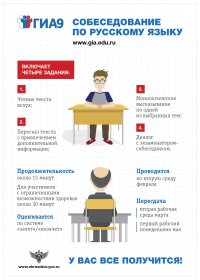 Продолжительность проведения итогового собеседования для каждого участника составляет 15-16 минут.18. Для обучающихся с ограниченными возможностями здоровья, детей-инвалидов и инвалидов, а также обучающихся на дому продолжительность итогового собеседования по русскому языку увеличивается на 30 минут (т.е. общая продолжительность проведения итогового собеседования для указанных категорий составляет в среднем 45 минут).19. Проверка ответов и информирование участников итогового собеседования по русскому языку завершается не позднее чем через пять календарных дней с даты его проведения. Результатом итогового собеседования по русскому языку является «зачет» или «незачет».20. Повторно допускаются к итоговому собеседованию по русскому языку в дополнительные сроки (в текущем учебном году 13 марта и 15 апреля 2024 года) следующие обучающиеся, экстерны:- получившие по итоговому собеседованию по русскому языку неудовлетворительный результат («незачет»);- не явившиеся на итоговое собеседование по русскому языку по уважительным причинам (болезнь или иные обстоятельства), подтвержденным документально;- не завершившие итоговое собеседование по уважительной причине.Ознакомление с результатами итогового собеседования• Осуществляется в МАОУ СШ № 137 под подпись участника в течение трех дней со дня поступления результатов• Результаты итогового собеседования ("зачет"/"незачет") предоставляются в общеобразовательные организации для ознакомления с ними участников итогового собеседования не позднее дня, следующего за днем поступления сводных результатов итогового собеседования в РЦОИ из федеральной информационной системы обеспечения проведения государственной итоговой аттестации обучающихся, освоивших основные образовательные программы основного общего и среднего общего образования, и приема граждан в образовательные организации для получения среднего профессионального и высшего образования.• Проведение апелляций по результатам ИС не предусмотреноОценка результатов ГИА75. Результаты ГИА признаются удовлетворительными в случае, если участник ГИА по сдаваемым учебным предметам набрал минимальное количество первичных баллов, определенное ОИВ (органы исполнительной власти субъектов РФ, осуществляющие государственное управление в сфере образования).76. Участники ГИА, не прошедшие ГИА или получившие на ГИА неудовлетворительные результаты более чем по двум учебным предметам, либо получившие повторно неудовлетворительный результат по одному или двум учебным предметам на ГИА в резервные сроки, предоставляется право пройти ГИА по соответствующим учебным предметам в дополнительный период, но не ранее 1 сентября текущего года.Участникам ГИА, проходящим ГИА только по обязательным предметам, не прошедшие ГИА или получившие на ГИА неудовлетворительные результаты более чем по одному обязательному учебному предмету, либо получившие повторно неудовлетворительный результат на ГИА в резервные сроки, предоставляется право пройти ГИА по соответствующим учебным предметам в дополнительный период, но не ранее 1 сентября текущего года.Заявление на участие в ГИА в дополнительный период подается не позднее чем за две недели до начала указанного периода.Проведение ГИА-9ГИА-9 проводится в пункте проведения экзамена (далее — ППЭ). Допуск участников в ППЭ осуществляется при наличии  документов, удостоверяющих их личность, и при наличии в списках распределения в данный ППЭ.Списки распределения обучающихся по аудиториям размещаются перед входом в каждую аудиторию, а также вывешиваются на информационном стенде при входе в ППЭ. Организаторы оказывают содействие обучающимся в размещении в аудитории, в которую он распределен.До начала экзамена организаторы проводят инструктаж, в том числе информируют о порядке проведения экзамена, правилах заполнения экзаменационных бланков, продолжительности экзамена, порядке подачи апелляции. После 10:00 участникам выдаются экзаменационные материалы, которые включают: бланк ответов №1, бланк ответов №2, КИМ для проведения ОГЭ, тексты, темы, задания, билеты для проведения ГВЭ, а также черновики (за исключением ОГЭ по иностранным языкам (раздел «Говорение»).В случае обнаружения брака или некомплектности экзаменационных материалов у участников ГИА-9 организаторы выдают новый комплект экзаменационных материалов.В случае нехватки места в бланке ответов №2 по просьбе участника организаторы выдают дополнительный бланк ответов.Во время экзамена на рабочем столе участника ГИА, помимо экзаменационных материалов, находятся:а.         гелиевая или капиллярная ручка с чернилами черного цвета;б.        документ, удостоверяющий личность;в.        средства обучения и воспитания;г.         лекарства и питание (при необходимости);д.        специальные технические средства (для лиц, указанных в пункте 34 Порядка);е.         черновики, выданные в ППЭ (за исключением ОГЭ по иностранным языкам (раздел «Говорение»).Иные личные вещи участники ГИА оставляют в специально отведенном месте для хранения личных вещей участников ГИА, расположенном до входа в ППЭ.Во время экзамена участники ГИА ЗАПРЕЩАЕТСЯ!   общаться друг с другом;   свободно перемещаться по аудитории и ППЭ;   иметь при себе средства связи, электронно-вычислительную технику, фото-, аудио- и видеоаппаратуру, справочные материалы, письменные заметки и иные средства хранения и передачи информации; выносить из аудиторий и ППЭ экзаменационные материалы на бумажном или электронном носителях, фотографировать экзаменационные материалы.Лица, допустившие нарушение Порядка, удаляются с экзамена.Участники ГИА, досрочно завершившие выполнение экзаменационной работы, сдают экзаменационные материалы и черновики организаторам и покидают ППЭ, не дожидаясь завершения окончания экзамена.По истечении времени экзамена организаторы объявляют об окончании экзамена и собирают экзаменационные материалы и черновики у участников ГИА.Экзаменационные материалыЭкзаменационные материалы ГИА 9 включают в себя: контрольные измерительные материалы (КИМ) для проведения ОГЭ; тексты, темы, задания, билеты для проведения ГВЭ; листы (бланки) для записи ответов.КИМ формируются с помощью открытого банка заданий и специализированного программного обеспечения, размещенных на сайте ФИПИ (федерального института педагогических измерений) www.fipi.ru или специально выделенном сайте в сети «Интернет», и тиражируются учредителями, загранучреждениями и органами исполнительной власти субъектов Российской Федерации, осуществляющими государственное управление в сфере образования.До начала экзамена организаторы проводят инструктаж, после проведения которого участникам выдают листы (бланки) для записи ответов.  В случае обнаружения брака или некомплектности экзаменационных материалов организаторы выдают участнику новый комплект экзаменационных материалов.По указанию организаторов участники заполняют регистрационные поля экзаменационной работы. Организаторы проверяют правильность заполнения обучающимися регистрационных полей экзаменационной работы. В случае нехватки места в листах (бланках) для ответов на задания с развернутым ответом по просьбе обучающегося организаторы выдают ему дополнительный лист (бланк). При этом организаторы фиксируют связь номеров основного и дополнительного листа (бланка) в специальных полях листов (бланков).По мере необходимости обучающимся выдаются черновики. Обучающиеся могут делать пометки в КИМ для проведения ОГЭ и текстах, темах, заданиях, билетах для проведения ГВЭ. ВНИМАНИЕ!
Записи на КИМ, текстах, темах, заданиях, билетах для проведения ГВЭ и черновиках не обрабатываются и не проверяются!За 30 минут и за 5 минут до окончания экзамена организаторы должны сообщить участникам о скором завершении экзамена и напомнить о необходимости перенести ответы из черновиков в листы (бланки).Экзаменационные задания для ГИА выпускников 9 классов – контрольные измерительные материалы (КИМ) – составляют специалисты-предметники ФГБНУ ФИПИ, обладающие соответствующей квалификацией (методисты, научные работники, учителя общеобразовательных учреждений и преподаватели учреждений начального, среднего и высшего профессионального образования). В их задачу входит разработка заданий вариантов КИМ на каждый год. Для этого ежегодно проводится большое количество экспертиз и анализ результатов состоявшихся экзаменов. Контролирует всю эту работу Федеральная служба по надзору в сфере образования и науки (Рособрнадзор).АПЕЛЛЯЦИЯВ целях защиты прав участников экзаменов при проведении ГИА создается конфликтная комиссия (далее – КК), которая призвана разрешать спорные вопросы не только по оцениванию экзаменационной работы, но и по соблюдению требований процедуры проведения ГИА.Участник ГИА имеет право подать апелляцию в КК в письменной форме:      о нарушении установленного порядка проведения ЕГЭ по соответствующему учебному предмету;      о несогласии с выставленными баллами.Конфликтная комиссия не рассматриваются апелляции по вопросам:      содержания и структуры экзаменационных материалов по учебным предметам;      связанным с нарушением самими участниками ГИА 9 требований порядка проведения государственной итоговой аттестации;      связанным с выполнением заданий экзаменационной работы с кратким ответом;      неправильного оформления экзаменационной работы.Апелляцию о нарушении установленного порядка проведения ГИА обучающийся подает в день проведения экзамена по соответствующему учебному предмету уполномоченному представителю ГЭК, не покидая ППЭ. В целях проверки изложенных в апелляции сведений о нарушении установленного порядка проведения ГИА уполномоченным представителем ГЭК организуется проведение проверки при участии организаторов, технических специалистов по работе с программным обеспечением, специалистов по проведению инструктажа и обеспечению лабораторных работ, не задействованных в аудитории, в которой сдавал экзамен обучающийся, общественных наблюдателей, сотрудников, осуществляющих охрану правопорядка, медицинских работников, а также ассистентов, оказывающих необходимую техническую помощь обучающимся с ограниченными возможностями здоровья.Результаты проверки оформляются в форме заключения. Апелляция и заключение о результатах проверки в тот же день передаются уполномоченным представителем ГЭК в конфликтную комиссию. При рассмотрении апелляции о нарушении установленного порядка проведения ГИА конфликтная комиссия рассматривает апелляцию, заключение о результатах проверки и выносит одно из решений:            об отклонении апелляции;           об удовлетворении апелляции.   При удовлетворении апелляции результат экзамена, по процедуре которого обучающимся была подана апелляция, аннулируется и обучающемуся предоставляется возможность сдать экзамен по соответствующему учебному предмету в другой день, предусмотренный расписанием ГИА. Апелляцию о несогласии с выставленными баллами обучающийся подает в течение двух рабочих дней со дня объявления результатов ГИА по соответствующему учебному предмету  непосредственно в конфликтную комиссию или в образовательную организацию, в которой они были допущены в установленном порядке к ГИА. Руководитель образовательной организации, принявший апелляцию, незамедлительно передает ее в конфликтную комиссию. Обучающиеся и их родители (законные представители) заблаговременно информируются о времени и месте рассмотрения апелляций. При рассмотрении апелляции о несогласии с выставленными баллами конфликтная комиссия запрашивает в РЦОИ распечатанные изображения экзаменационной работы, электронные носители, содержащие файлы с цифровой аудиозаписью устных ответов обучающегося, копии протоколов проверки экзаменационной работы предметной комиссией и экзаменационные материалы, выполнявшиеся обучающимся, подавшим апелляцию. Указанные материалы предъявляются обучающемуся (при его участии в рассмотрении апелляции). Обучающийся (для обучающихся, не достигших возраста 14 лет, – в присутствии родителей (законных представителей) письменно подтверждает, что ему предъявлены изображения выполненной им экзаменационной работы, файлы с цифровой аудиозаписью его устного ответа (в случае его участия в рассмотрении апелляции). По результатам рассмотрения апелляции о несогласии с выставленными баллами конфликтная комиссия принимает решение об отклонении апелляции и сохранении выставленных баллов либо об удовлетворении апелляции и выставлении других баллов. В случае выявления ошибок в обработке и (или) проверке экзаменационной работы конфликтная комиссия передает соответствующую информацию в РЦОИ с целью пересчета результатов ГИА. После утверждения результаты ГИА передаются в образовательные организации, органы местного самоуправления, загранучреждениям и учредителям для ознакомления обучающихся с полученными ими результатами. Сроки приема апелляций о несогласии с выставленными баллами и их рассмотрения корректируются с учетом фактической даты официального объявления результатов. Экзамены! Советы родителям и ученикам!№ п/пНомер пункта проведения экзамена (далее – ППЭ)Наименование образовательной организации, на базе которой организован ППЭАдрес образовательной организацииМесто проведения сочинения (11 класс)Место проведения сочинения (11 класс)Место проведения сочинения (11 класс)Место проведения сочинения (11 класс)1ППЭ №0510МАОУ СШ № 158 «Грани»г.Красноярск, ул. Складская,2ППЭ на ЕГЭ (11 класс)ППЭ на ЕГЭ (11 класс)ППЭ на ЕГЭ (11 класс)ППЭ на ЕГЭ (11 класс)1ППЭ № 0507МАОУ Лицей № 9 «Лидер»г.Красноярск,ул. Семафорная, 247а2ППЭ № 0508МАОУ СШ № 76г.Красноярск,ул. 60 лет Октября, 963ППЭ № 0509МАОУ СШ № 137г.Красноярск,ул. Судостроительная, 504ППЭ № 0510МАОУ СШ № 158 «Грани»г.Красноярск,ул. Складская, 32ППЭ на ГВЭ (11 класс)ППЭ на ГВЭ (11 класс)ППЭ на ГВЭ (11 класс)ППЭ на ГВЭ (11 класс)1ППЭ № 0552МАОУ СШ № 17г.Красноярск,ул. Кольцевая, 3а№ п/пНомер пункта проведения экзамена (далее – ППЭ)Наименование образовательной организации, на базе которой организован ППЭАдрес образовательной организацииМесто проведения собеседования по русскому языку (9 класс)Место проведения собеседования по русскому языку (9 класс)Место проведения собеседования по русскому языку (9 класс)Место проведения собеседования по русскому языку (9 класс)1ППЭ №0508МАОУ СШ № 158 «Грани»г.Красноярск, ул. Складская,32ППЭ на ОГЭ (9 класс)ППЭ на ОГЭ (9 класс)ППЭ на ОГЭ (9 класс)ППЭ на ОГЭ (9 класс)1ППЭ № 0501МАОУ СШ № 23г.Красноярск,ул. Парашютная, 82ППЭ № 0502МАОУ СШ № 17г.Красноярск,ул. Кольцевая, 3а3ППЭ № 0503МБОУ СШ № 45г.Красноярск,ул. Судостроительная, 1054ППЭ № 0504МБОУ СШ № 62г.Красноярск,ул. 60 лет Октября, 215ППЭ № 0505МАОУ СШ № 76г.Красноярск,ул. 60 лет Октября, 816ППЭ № 0506МБОУ СШ № 6г.Красноярск,ул. Семафорная, 227аППЭ на ГВЭ (9 класс)ППЭ на ГВЭ (9 класс)ППЭ на ГВЭ (9 класс)ППЭ на ГВЭ (9 класс)1ППЭ № 0553МАОУ СШ № 93г.Красноярск,ул. Побежимова, 46а